Č.Budějovice – Sokolský běh republiky12.12.2020Místo startu:               Park Stromovka Na Sádkách 1444, Č. Budějovice.Zázemí závodu:     Park Stromovka za obchodním domem -  Kaufland.   Šatny, úschovna:  Nezajištěno, ochrana proti Covid 19. Výdej startovních balíčků:  Park Stromovka za obchodním domem - Kaufland.   Závod dospělí:      6 km, 3 km.Závod děti:            200 m, 300 m a  1 km.Trasa závodu:  Trasa je vedena parkem Stromovka. Asfaltové cesty a převážně rovina.Start závodu dětí:                10:00 h až 11:00 h.Start závodu na 3 a 6 km:   11:00 h až 13:30 h.MAPA závodu:  3 km okruh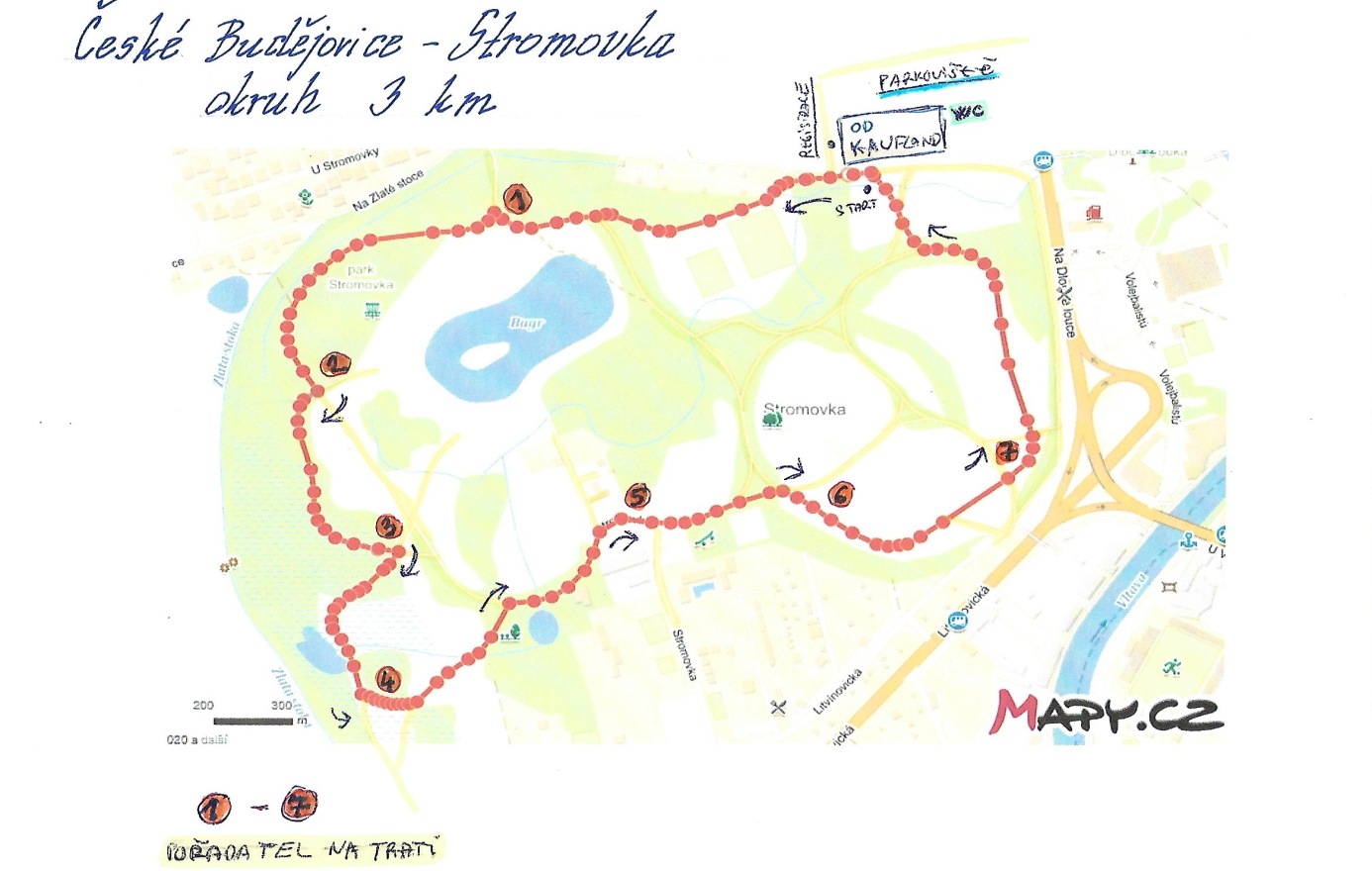 Děti:      200 m  až  1 kmTrasa závodu:    Dětské závody se uskuteční v parku Stromovka.MAPA:  Trasa 1 km – děti (12 až 16 let)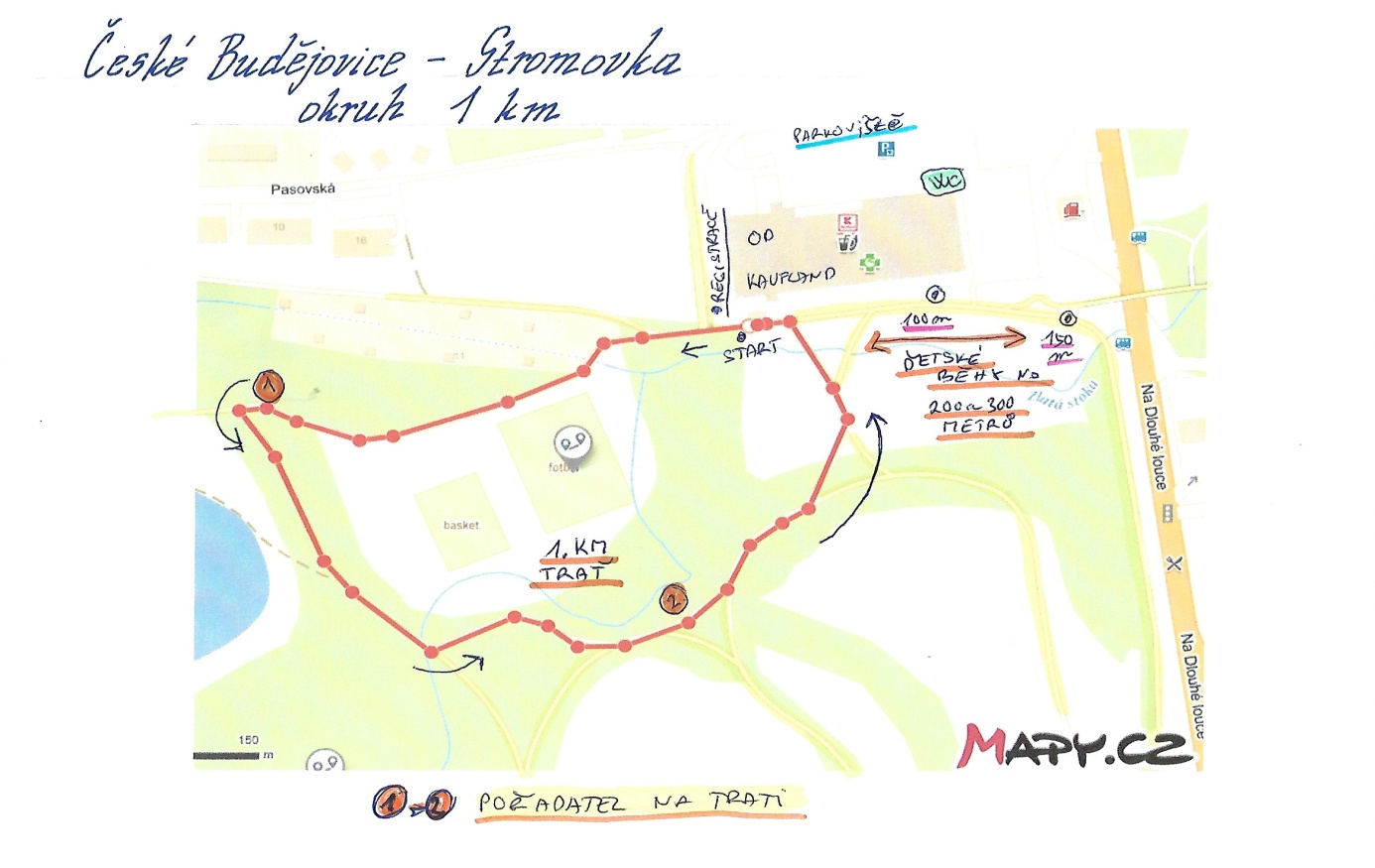 Věkové kategorie:                          DĚTI:Starší dorost          2004                      16 roků v daném ročníku     -    1 kmMladší dorost         2005 - 2006       14 -15 roků v daném ročníku    -    1 kmStarší žactvo          2007 - 2008      12 -13 roků v daném ročníku    -     1 kmMladší žactvo         2009 - 2010       10-11 roků v daném ročníku    -    300 mNejmladší žactvo    2011 - 2012         8 -9 roků v daném ročníku    -     300 mPřípravka               2013 - 2014         6- 7 roků v daném ročníku    -     200 mMladší přípravka     2015 - 2020          5 let v daném roč. a méně   -     200 mVěkové kategorie:                          Dospělí:Hlavní závod 6 Km:     Dle JBP pro rok 2020Závod na 3 km:          Muži - ŽenyMAPA:   Zázemí závodu  -    Bude připravena a presentována na stránkách JBP.Kontakt:JKM – M. Gazda  602 352 455e-mail: mahonymartin@seznam.czStartovné:                               Dospělí:   250 Kč  Registrační platba pouze online do 25. 10. 2020.Registrace na místě není možná. V ceně startovného je:    Čip,  finisherská medaile a občerstvení ….Děti: 50 Kč  Registrační platba pouze online do 25. 10. 2020.Registrace na místě není možná.V ceně startovného je: čip, finisherská medaile, občerstvení, dárek od partnera, startovní číslo + špendlíky a stuha v národních barvách.  Pamětní tričko je možno objednat v rámci objednávky startovného na závod na stránkách:https://behrepublikyid.cz/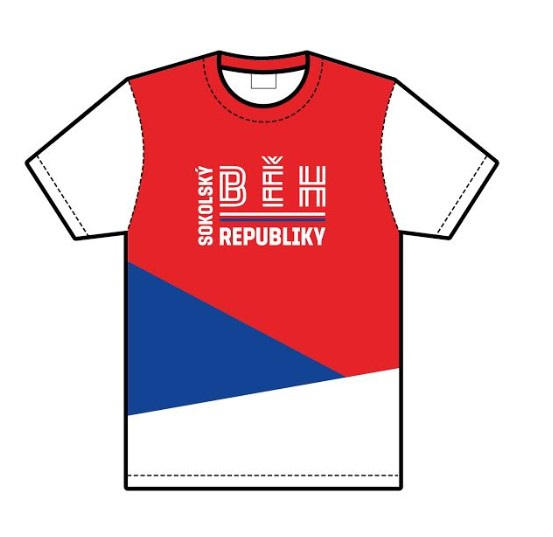 SPOLUPOŘADATELEM ZÁVODU je JIHOČESKÝ KLUB MARATONCŮ.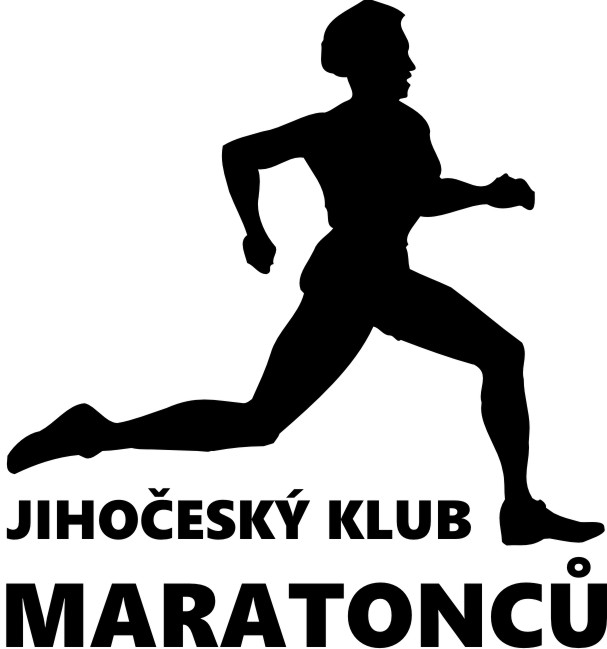 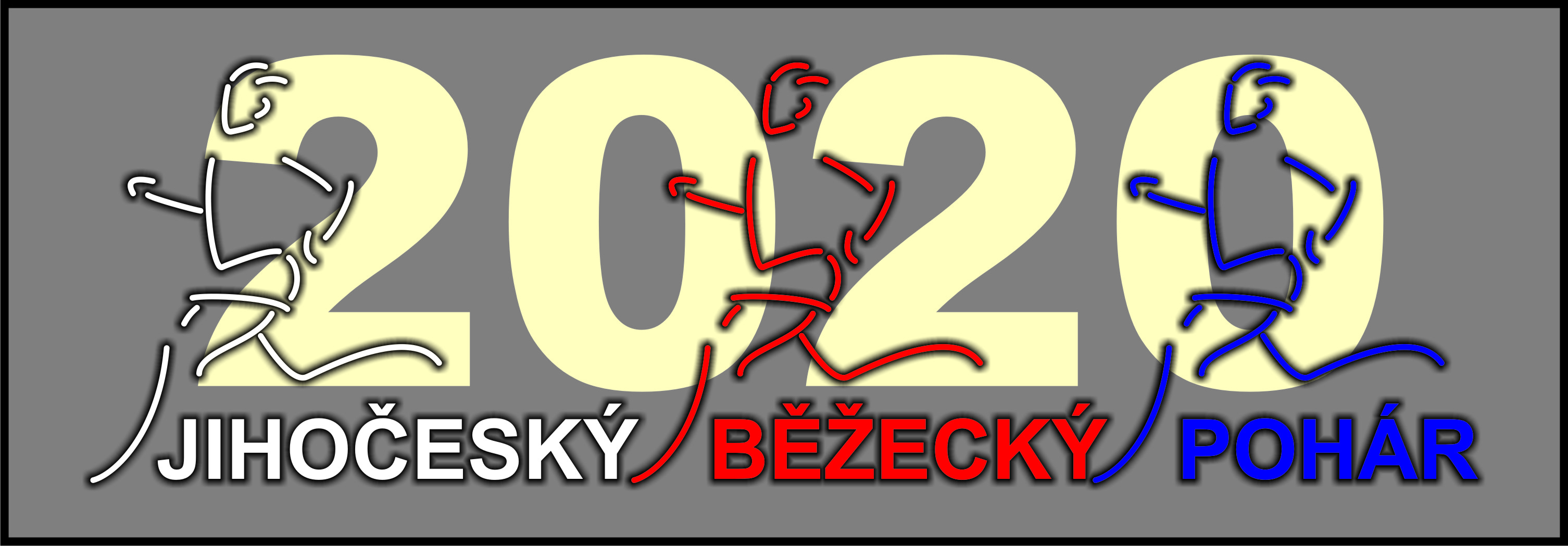 Prezentace:Děti  9:30 h  až   9:55 hZávod na 3 km a 6 km10:00 h  až 12:55 hStart:Děti:10:00 h až 11:00 hZávod na 3 km a 6 km:11:00 h až 13:00 hVyhlášení:Dětí  a  závodů na  6 a 3 km: Nebude, 